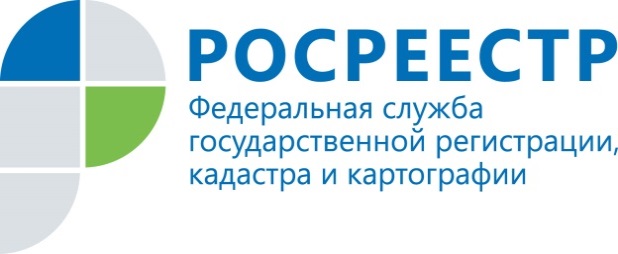 Помощник руководителя Управления Росреестра                                    ПРЕСС-РЕЛИЗпо Приморскому краю по СМИ  А. Э. Разуваева+7 (423) 241-30-58моб. 8 914 349 45 85
25press_rosreestr@mail.ruhttps://rosreestr.ru/  690091, Владивосток, ул. Посьетская, д. 48Штрафы в сумме более пяти миллионов рублей выплатят приморцы за нарушение земельного законодательстваС начала этого года более шестисот раз жители Приморья нарушили требования федерального земельного законодательства. Граждане самовольно занимают земельные участки, а также используют их не по целевому назначению. Владивосток, 31 октября 2019 Управлением Росреестра по Приморскому краю подведены итоги деятельности за 9 месяцев 2019 года в сфере исполнения государственной функции по государственному земельному надзору. С начала года проведено 1195 проверок соблюдения жителями Приморья требований федерального земельного законодательства, по итогам которых выявлено более 600 нарушений.Основная часть протоколов об административных правонарушениях была составлена за самовольное занятие земельных участков. Также приморцев штрафуют за использование земельного участка не по целевому назначению или за неиспользование земельного участка, предназначенного для жилищного строительства, садоводства и огородничества, в указанных целях.К административной ответственности привлечено 650 нарушителей.Сумма наложенных административных штрафов по решениям, вступившим в законную силу, составила более 5 миллионов рублей. Для принудительного взыскания в структурные подразделения УФССП России по Приморскому краю направлены постановления на сумму более одного миллиона рублей.  Справочно: Управление Росреестра по Приморскому краю напоминает, что федеральным административным законодательством для граждан установлено административное наказание в виде административного штрафа:- по ст. 7.1 КоАП РФ (самовольное занятие земельного участка) - в размере от 1 до 1,5 процента кадастровой стоимости земельного участка, но не менее 5 тыс. руб., а в случае если не определена кадастровая стоимость земельного участка, в размере от 5 тыс. руб. до 10 тыс. руб.,- по ч. 1 ст. 8.8 КоАП РФ (использование земельного участка не по целевому назначению) – в размере от 0,5 до 1 процента кадастровой стоимости земельного участка, но не менее 10 тыс. руб., а в случае если не определена кадастровая стоимость земельного участка, в размере от 10 тыс. руб. до 20 тыс. руб.,- по ч. 1 ст. 19.4.1 КоАП РФ (воспрепятствование законной деятельности должностного лица) – в размере от 500 руб. до 1 тыс. руб.,- по ч. 25 ст. 19.5 КоАП РФ (невыполнение в установленный срок предписаний федеральных органов, осуществляющих государственный земельный надзор) – в размере от 10 тыс. руб. до 20 тыс. руб.,- по ч. 26 ст. 19.5 КоАП РФ (повторное, в течение года, совершение административного правонарушения, предусмотренного ч.25 ст.19.5 КоАП РФ) – в размере от 30 тыс. руб. до 50 тыс. руб.,- по ч. 1 ст. 20.25 КоАП РФ (неуплата административного штрафа в срок, предусмотренный настоящим Кодексом). – в двукратном размере суммы неуплаченного административного штрафа.О РосреестреФедеральная служба государственной регистрации, кадастра и картографии (Росреестр) является федеральным органом исполнительной власти, осуществляющим функции по государственной регистрации прав на недвижимое имущество и сделок с ним, по оказанию государственных услуг в сфере ведения государственного кадастра недвижимости, проведению государственного кадастрового учета недвижимого имущества, землеустройства, государственного мониторинга земель, навигационного обеспечения транспортного комплекса, а также функции по государственной кадастровой оценке, федеральному государственному надзору в области геодезии и картографии, государственному земельному надзору, надзору за деятельностью саморегулируемых организаций оценщиков, контролю деятельности саморегулируемых организаций арбитражных управляющих. Подведомственным учреждением Росреестра являются ФГБУ «ФКП Росреестра».